Tilkynning um yfirmann öryggismálaGreiningardeildTilkynning um yfirmann öryggismálaÚtgáfa: 2019/01Tilkynning um yfirmann öryggismálaEyðublað nr.A-2-EFYfirmaður öryggismála (Security Officer): Sá starfsmaður stofnunar eða fyrirtækis sem hefur verið falið af forstöðumanni hennar eða þess að bera ábyrgð á framkvæmd reglugerðar þessarar.p liður 3. gr. rg. 959/2012Skv. b lið 2. mgr. 4. gr. reglugerðar um vernd trúnaðarupplýsinga, öryggisvottanir og öryggisviðurkenningar á sviði öryggis- og varnarmála nr. 959/2012 skal forstöðumaður stofnunar/fyrirtækis fela tilteknum starfsmanni sínum að gangast undir öryggisvottun samkvæmt reglugerð þessari og gegna starfi yfirmanns öryggismála. Yfirmaður öryggismála er tengiliður við ríkislögreglustjóra vegna framkvæmdar á sömu reglugerð.Auk yfirmanns öryggismála er mælt með að forstöðumaður tilnefni jafnframt staðgengil/staðgengla yfirmanns öryggismála til að tryggja órofana starfsemi í hans fjarveru.Það tilkynnist hér með að eftirfarandi hefur verið falið að gegna störfum yfirmanns öryggismála sbr. reglugerð nr. 959/2012Það tilkynnist hér með að eftirfarandi hefur verið falið að gegna störfum yfirmanns öryggismála sbr. reglugerð nr. 959/2012Yfirmaður öryggismálaYfirmaður öryggismálaNafn yfirmanns öryggismálaNetfangUndirskrift yfirmanns öryggismálaUndirskrift yfirmanns öryggismálaStaðgengill yfirmanns öryggismálaStaðgengill yfirmanns öryggismálaNafn staðgengilsNetfangUndirskrift staðgengilsUndirskrift staðgengilsStaðgengill yfirmanns öryggismálaStaðgengill yfirmanns öryggismálaNafn staðgengilsNetfangUndirskrift staðgengilsUndirskrift staðgengilsForstöðumaður stofnunar/fyrirtækisStimpillDags.Stimpill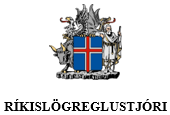 